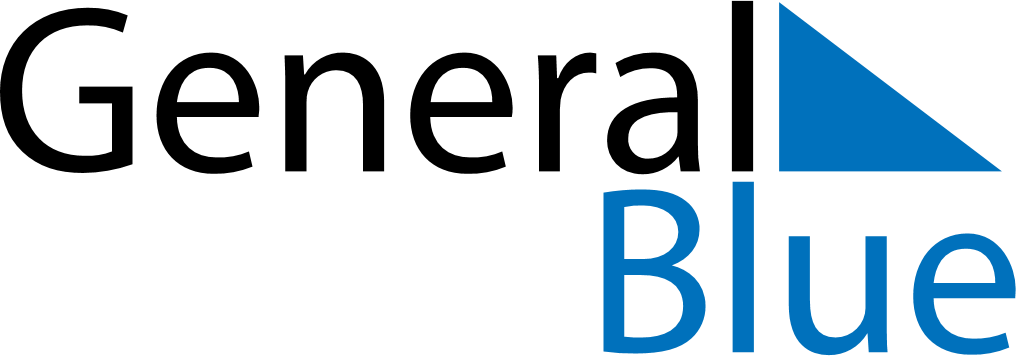 May 2026May 2026May 2026May 2026Isle of ManIsle of ManIsle of ManMondayTuesdayWednesdayThursdayFridaySaturdaySaturdaySunday1223456789910Early May bank holiday111213141516161718192021222323242526272829303031Spring bank holiday